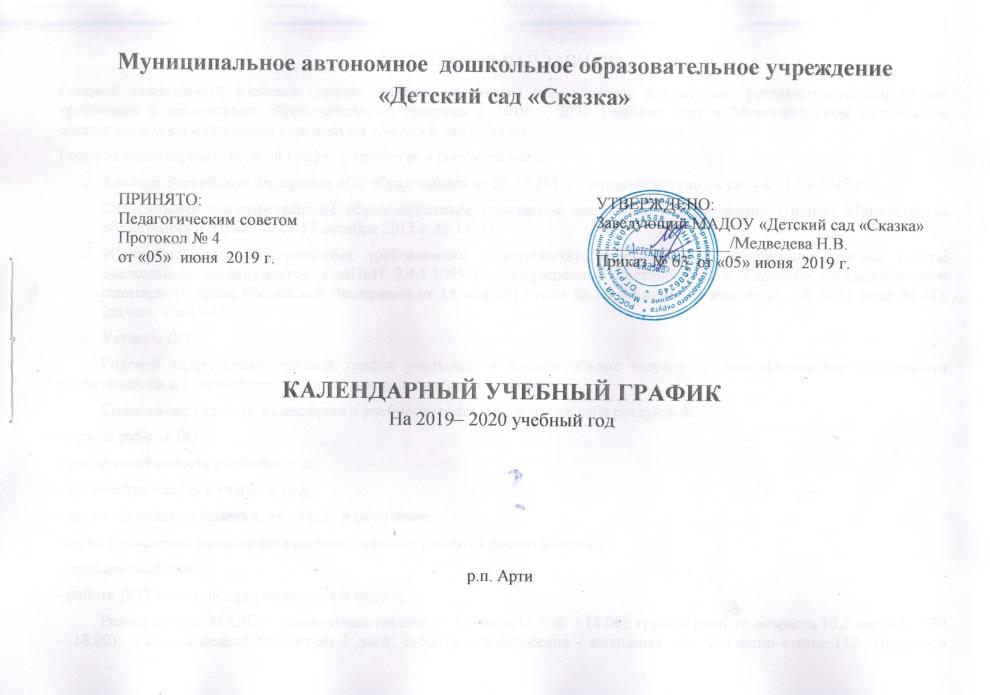 ПОЯСНИТЕЛЬНАЯ ЗАПИСКА Годовой календарный учебный график является локальным нормативным документом, регламентирующим общие требования к организации образовательного процесса в 2019 – 2020 учебном году в Муниципальном автономном дошкольном образовательном учреждении «Детский сад «Сказка».Годовой календарный учебный график разработан в соответствии с: Законом Российской Федерации «Об образовании» от 26.12.2012г., который вступил в силу с 01.09.2013 г.; Федеральным государственным образовательным стандартом дошкольного образования (Приказ Министерства образования и науки РФ от 17 октября 2013 г. № 1155);«Санитарно-эпидемиологическими требованиями к устройству, содержанию и организации режима работы дошкольных организациях». СанПиН 2.4.1.3049-13, утвержденные постановлением Главного государственного санитарного врача Российской Федерации от 15 мая 2013 года № 26, (с изменениями от 27 .08. 2015 года № 41), (далее – СанПиН). Уставом ДОУ. Годовой календарный учебный график учитывает в полном объеме возрастные психофизические особенности воспитанников и отвечает требованиям охраны их жизни и здоровья.     Содержание годового календарного учебного графика включает в себя следующее:- режим работы ДОУ; - продолжительность учебного года; - количество недель в учебном году; - сроки проведения каникул, их начало и окончание; -сроки проведения мониторинга индивидуального развития воспитанников; - праздничные дни; - работа ДОУ в летний оздоровительный период.Режим работы МАДОУ: дошкольные группы — 12 часов (с 7.30 – 18.00), группы раннего возраста 10,5 часов (с 7.30 – 18.00);  рабочая неделя состоит из 5 дней, суббота и воскресение - выходные дни. Согласно статье 112. Трудового Кодекса Российской Федерации, а также Постановления о переносе выходных дней Правительства РФ в годовом календарном учебном графике учтены нерабочие (выходные и праздничные) дни. Продолжительность учебного года составляет 38 недель (1 и 2 полугодия) без учета каникулярного времени. В соответствии с ФГОС ДО целевые ориентиры не подлежат непосредственной оценке, в том числе в виде педагогической диагностики (мониторинга), и не являются основанием для их формального сравнения с реальными достижениями детей. Однако педагоги в ходе своей работы выстраивают индивидуальную траекторию развития каждого ребенка. Для оценки индивидуального развития проводится педагогическая диагностика (оценка индивидуального развития дошкольников, связанная с оценкой эффективности педагогических действий и лежащая в основе его дальнейшего планирования) в начале и конце учебного года. Обследование проводится в режиме работы ДОУ, без специально отведенного для него времени, посредством бесед, наблюдений, индивидуальной работы с детьми. Организация каникулярного отдыха в детском саду (середина учебного года, летний период) имеет свою специфику и определяется задачами воспитания в дошкольном учреждении. Для эффективного физиологического и психологического развития детей планирование каникулярного отдыха тщательно продумывается. Воспитательно – образовательная работа в летний оздоровительный период планируется в соответствии Планом работы на летний период, тематическим планированием недель, а также с учетом климатических условий Среднего Урала. В летний оздоровительный период проводится образовательная деятельность только художественно – эстетического и физкультурно-оздоровительного направлений (музыкальные, спортивные, изобразительного искусства).Календарный учебный график обсуждается и принимается Педагогическим советом и утверждается приказом заведующего ДОУ до начала учебного года. Все изменения, вносимые ДОУ в годовой календарный учебный график, утверждаются приказом заведующего образовательного учреждения и доводятся до всех участников образовательного процесса.   КАЛЕНДАРНЫЙ УЧЕБНЫЙ  ГРАФИК  РАБОТЫМАДОУ «Детский сад «Сказка»на 2019 – 2020 учебный год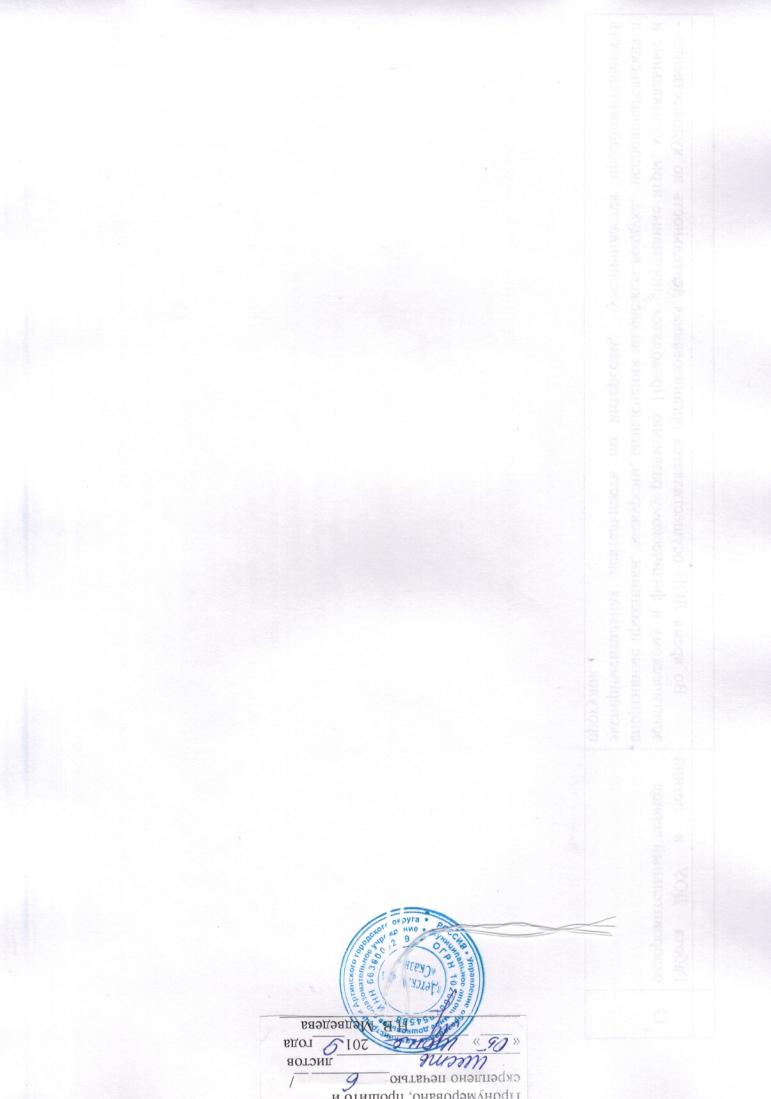 №п/пСодержаниеНаименование возрастных группНаименование возрастных группНаименование возрастных группНаименование возрастных группНаименование возрастных групп№п/пСодержаниеГруппа раннего возраста (1,5-3 года)Младшая группа (3-4 года)Средняя группа(4-5 лет)Старшая группа(5-6 лет)Подготовительная группа (6-7 лет)1.Количество возрастных групп644531.Количество возрастных групп22 группы22 группы22 группы22 группы22 группы2.Начало учебного годас  02.09.2019г.с  02.09.2019г.с  02.09.2019г.с  02.09.2019г.с  02.09.2019г.3.Окончание учебного года29.05.2020г.29.05.2020г.29.05.2020г.29.05.2020г.29.05.2020г.4.Продолжительность учебной недели5 дней (понедельник-пятница)5 дней (понедельник-пятница)5 дней (понедельник-пятница)5 дней (понедельник-пятница)5 дней (понедельник-пятница)5.Продолжительность учебного годаучебный год с 02.09.2019 г. по 29.05.2020 г.- 38 недель1 полугодие с 01.09.2019г.-29.12.2019г. – 17 недель2 полугодие с 09.01.2020г.-31.05.2020г. – 21 неделяучебный год с 02.09.2019 г. по 29.05.2020 г.- 38 недель1 полугодие с 01.09.2019г.-29.12.2019г. – 17 недель2 полугодие с 09.01.2020г.-31.05.2020г. – 21 неделяучебный год с 02.09.2019 г. по 29.05.2020 г.- 38 недель1 полугодие с 01.09.2019г.-29.12.2019г. – 17 недель2 полугодие с 09.01.2020г.-31.05.2020г. – 21 неделяучебный год с 02.09.2019 г. по 29.05.2020 г.- 38 недель1 полугодие с 01.09.2019г.-29.12.2019г. – 17 недель2 полугодие с 09.01.2020г.-31.05.2020г. – 21 неделяучебный год с 02.09.2019 г. по 29.05.2020 г.- 38 недель1 полугодие с 01.09.2019г.-29.12.2019г. – 17 недель2 полугодие с 09.01.2020г.-31.05.2020г. – 21 неделя6.Летний оздоровительный периодс 01.06.2020 г. по 29.08.2020 г. -14 недельс 01.06.2020 г. по 29.08.2020 г. -14 недельс 01.06.2020 г. по 29.08.2020 г. -14 недельс 01.06.2020 г. по 29.08.2020 г. -14 недельс 01.06.2020 г. по 29.08.2020 г. -14 недель7.Режим работы ДОУ в учебном году07.30-18.00 07.30-18.00 07.30-18.00 07.30-18.00 07.30-18.00 8.Режим работы ДОУ в летний оздоровительный период07.30-18.00 07.30-18.00 07.30-18.00 07.30-18.00 07.30-18.00 9.График каникулЗимние каникулы – 01.01.2020г. по 08.01.2020г. – 1 неделяЗимние каникулы – 01.01.2020г. по 08.01.2020г. – 1 неделяЗимние каникулы – 01.01.2020г. по 08.01.2020г. – 1 неделяЗимние каникулы – 01.01.2020г. по 08.01.2020г. – 1 неделяЗимние каникулы – 01.01.2020г. по 08.01.2020г. – 1 неделя10.Оценка индивидуального развития воспитанников, связанная с оценкой эффективности педагогических действий и лежащая в основе его дальнейшего планирования«Сказка»Специалисты ДОУ (логопед, психолог, инструктор по физической культуре, музыкальный руководитель):09.09.2019 г. – 20.09.2019 г. – 2 недели11.05.2020 г. – 22.05.2020 г. – 2 неделиВоспитатели ДОУ:30.09.2019 г. – 11.10.2019 г. – 2 недели 11.05.2020 г. – 22.05.2020 г. – 2 недели «Солнышко»Специалисты ДОУ (логопед, психолог, инструктор по физической культуре, музыкальный руководитель):09.09.2019 г. – 20.09.2019 г. -  2 недели11.05.2020 г. – 22.05.2020 г. – 2 неделиВоспитатели ДОУ:30.09.2019 г. – 11.10.2019 г. – 2 недели 11.05.2020 г. – 22.05.2020 г. – 2 неделиМониторинг индивидуального развития воспитанников  проводится в режиме работы ДОУ, без специально отведенного для него времени, посредством бесед, наблюдений, индивидуальной работы с детьми.«Сказка»Специалисты ДОУ (логопед, психолог, инструктор по физической культуре, музыкальный руководитель):09.09.2019 г. – 20.09.2019 г. – 2 недели11.05.2020 г. – 22.05.2020 г. – 2 неделиВоспитатели ДОУ:30.09.2019 г. – 11.10.2019 г. – 2 недели 11.05.2020 г. – 22.05.2020 г. – 2 недели «Солнышко»Специалисты ДОУ (логопед, психолог, инструктор по физической культуре, музыкальный руководитель):09.09.2019 г. – 20.09.2019 г. -  2 недели11.05.2020 г. – 22.05.2020 г. – 2 неделиВоспитатели ДОУ:30.09.2019 г. – 11.10.2019 г. – 2 недели 11.05.2020 г. – 22.05.2020 г. – 2 неделиМониторинг индивидуального развития воспитанников  проводится в режиме работы ДОУ, без специально отведенного для него времени, посредством бесед, наблюдений, индивидуальной работы с детьми.«Сказка»Специалисты ДОУ (логопед, психолог, инструктор по физической культуре, музыкальный руководитель):09.09.2019 г. – 20.09.2019 г. – 2 недели11.05.2020 г. – 22.05.2020 г. – 2 неделиВоспитатели ДОУ:30.09.2019 г. – 11.10.2019 г. – 2 недели 11.05.2020 г. – 22.05.2020 г. – 2 недели «Солнышко»Специалисты ДОУ (логопед, психолог, инструктор по физической культуре, музыкальный руководитель):09.09.2019 г. – 20.09.2019 г. -  2 недели11.05.2020 г. – 22.05.2020 г. – 2 неделиВоспитатели ДОУ:30.09.2019 г. – 11.10.2019 г. – 2 недели 11.05.2020 г. – 22.05.2020 г. – 2 неделиМониторинг индивидуального развития воспитанников  проводится в режиме работы ДОУ, без специально отведенного для него времени, посредством бесед, наблюдений, индивидуальной работы с детьми.«Сказка»Специалисты ДОУ (логопед, психолог, инструктор по физической культуре, музыкальный руководитель):09.09.2019 г. – 20.09.2019 г. – 2 недели11.05.2020 г. – 22.05.2020 г. – 2 неделиВоспитатели ДОУ:30.09.2019 г. – 11.10.2019 г. – 2 недели 11.05.2020 г. – 22.05.2020 г. – 2 недели «Солнышко»Специалисты ДОУ (логопед, психолог, инструктор по физической культуре, музыкальный руководитель):09.09.2019 г. – 20.09.2019 г. -  2 недели11.05.2020 г. – 22.05.2020 г. – 2 неделиВоспитатели ДОУ:30.09.2019 г. – 11.10.2019 г. – 2 недели 11.05.2020 г. – 22.05.2020 г. – 2 неделиМониторинг индивидуального развития воспитанников  проводится в режиме работы ДОУ, без специально отведенного для него времени, посредством бесед, наблюдений, индивидуальной работы с детьми.«Сказка»Специалисты ДОУ (логопед, психолог, инструктор по физической культуре, музыкальный руководитель):09.09.2019 г. – 20.09.2019 г. – 2 недели11.05.2020 г. – 22.05.2020 г. – 2 неделиВоспитатели ДОУ:30.09.2019 г. – 11.10.2019 г. – 2 недели 11.05.2020 г. – 22.05.2020 г. – 2 недели «Солнышко»Специалисты ДОУ (логопед, психолог, инструктор по физической культуре, музыкальный руководитель):09.09.2019 г. – 20.09.2019 г. -  2 недели11.05.2020 г. – 22.05.2020 г. – 2 неделиВоспитатели ДОУ:30.09.2019 г. – 11.10.2019 г. – 2 недели 11.05.2020 г. – 22.05.2020 г. – 2 неделиМониторинг индивидуального развития воспитанников  проводится в режиме работы ДОУ, без специально отведенного для него времени, посредством бесед, наблюдений, индивидуальной работы с детьми.11.Праздничные и выходные дниВыходные дни: суббота, воскресенье  Праздничные  (выходные) дни в 2019-2020 учебном году в соответствии с законодательством РФ:5 ноября 2019 года - День народного единства;1, 2, 3, 4, 5, 6, 8  января 2020 года - Новогодние каникулы;7 января 2020 года - Рождество Христово;23 февраля 2020 года - День защитника Отечества;с 8 по 10 марта 2020 года - Международный женский день;с 1 мая по 5 мая 2020 года - Праздник Весны и Труда;с 9 мая по 12 мая  2020 года - День Победы;12 июня 2020 года - День России.Выходные дни: суббота, воскресенье  Праздничные  (выходные) дни в 2019-2020 учебном году в соответствии с законодательством РФ:5 ноября 2019 года - День народного единства;1, 2, 3, 4, 5, 6, 8  января 2020 года - Новогодние каникулы;7 января 2020 года - Рождество Христово;23 февраля 2020 года - День защитника Отечества;с 8 по 10 марта 2020 года - Международный женский день;с 1 мая по 5 мая 2020 года - Праздник Весны и Труда;с 9 мая по 12 мая  2020 года - День Победы;12 июня 2020 года - День России.Выходные дни: суббота, воскресенье  Праздничные  (выходные) дни в 2019-2020 учебном году в соответствии с законодательством РФ:5 ноября 2019 года - День народного единства;1, 2, 3, 4, 5, 6, 8  января 2020 года - Новогодние каникулы;7 января 2020 года - Рождество Христово;23 февраля 2020 года - День защитника Отечества;с 8 по 10 марта 2020 года - Международный женский день;с 1 мая по 5 мая 2020 года - Праздник Весны и Труда;с 9 мая по 12 мая  2020 года - День Победы;12 июня 2020 года - День России.Выходные дни: суббота, воскресенье  Праздничные  (выходные) дни в 2019-2020 учебном году в соответствии с законодательством РФ:5 ноября 2019 года - День народного единства;1, 2, 3, 4, 5, 6, 8  января 2020 года - Новогодние каникулы;7 января 2020 года - Рождество Христово;23 февраля 2020 года - День защитника Отечества;с 8 по 10 марта 2020 года - Международный женский день;с 1 мая по 5 мая 2020 года - Праздник Весны и Труда;с 9 мая по 12 мая  2020 года - День Победы;12 июня 2020 года - День России.Выходные дни: суббота, воскресенье  Праздничные  (выходные) дни в 2019-2020 учебном году в соответствии с законодательством РФ:5 ноября 2019 года - День народного единства;1, 2, 3, 4, 5, 6, 8  января 2020 года - Новогодние каникулы;7 января 2020 года - Рождество Христово;23 февраля 2020 года - День защитника Отечества;с 8 по 10 марта 2020 года - Международный женский день;с 1 мая по 5 мая 2020 года - Праздник Весны и Труда;с 9 мая по 12 мая  2020 года - День Победы;12 июня 2020 года - День России.112.Работа ДОУ в летний оздоровительный периодВо время ЛОП осуществляется организованная деятельность по художественно - эстетическому и физическому развитию. Проводятся спортивные игры, музыкальные и спортивные праздники, экскурсии, развлечения на свежем воздухе,  исследовательская и экспериментальная деятельность по интересам,  увеличивается продолжительность прогулок. Во время ЛОП осуществляется организованная деятельность по художественно - эстетическому и физическому развитию. Проводятся спортивные игры, музыкальные и спортивные праздники, экскурсии, развлечения на свежем воздухе,  исследовательская и экспериментальная деятельность по интересам,  увеличивается продолжительность прогулок. Во время ЛОП осуществляется организованная деятельность по художественно - эстетическому и физическому развитию. Проводятся спортивные игры, музыкальные и спортивные праздники, экскурсии, развлечения на свежем воздухе,  исследовательская и экспериментальная деятельность по интересам,  увеличивается продолжительность прогулок. Во время ЛОП осуществляется организованная деятельность по художественно - эстетическому и физическому развитию. Проводятся спортивные игры, музыкальные и спортивные праздники, экскурсии, развлечения на свежем воздухе,  исследовательская и экспериментальная деятельность по интересам,  увеличивается продолжительность прогулок. Во время ЛОП осуществляется организованная деятельность по художественно - эстетическому и физическому развитию. Проводятся спортивные игры, музыкальные и спортивные праздники, экскурсии, развлечения на свежем воздухе,  исследовательская и экспериментальная деятельность по интересам,  увеличивается продолжительность прогулок. 